JOB DESCRIPTIONOrganisation Chart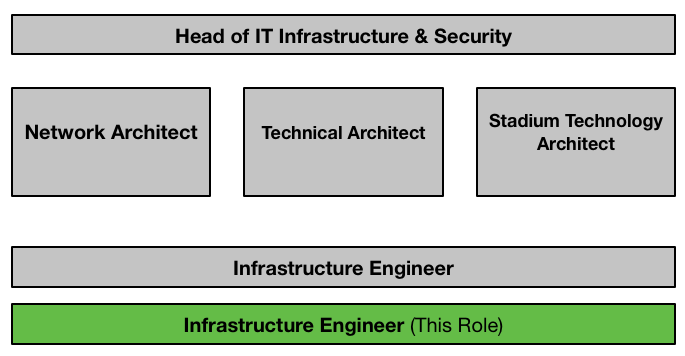 Role:  Infrastructure EngineerRole:  Infrastructure EngineerBusiness Function: TechnologyBusiness Function: TechnologyReports to: Head of IT Infrastructure & SecurityReports to: Head of IT Infrastructure & SecurityDepartment: TechnologyDepartment: TechnologyPurpose: Brief summary outlining purpose, scope and complexity of the role.The individual will work as part of CFG’s global IT Infrastructure Team, providing hands-on technical design, delivery, and maintenance, across all areas of the business’ technology systems.The individual will work closely with other members of the global IT Infrastructure Team, providing 3rd-line support to CFG’s clubs and operations globally.Purpose: Brief summary outlining purpose, scope and complexity of the role.The individual will work as part of CFG’s global IT Infrastructure Team, providing hands-on technical design, delivery, and maintenance, across all areas of the business’ technology systems.The individual will work closely with other members of the global IT Infrastructure Team, providing 3rd-line support to CFG’s clubs and operations globally.Purpose: Brief summary outlining purpose, scope and complexity of the role.The individual will work as part of CFG’s global IT Infrastructure Team, providing hands-on technical design, delivery, and maintenance, across all areas of the business’ technology systems.The individual will work closely with other members of the global IT Infrastructure Team, providing 3rd-line support to CFG’s clubs and operations globally.Purpose: Brief summary outlining purpose, scope and complexity of the role.The individual will work as part of CFG’s global IT Infrastructure Team, providing hands-on technical design, delivery, and maintenance, across all areas of the business’ technology systems.The individual will work closely with other members of the global IT Infrastructure Team, providing 3rd-line support to CFG’s clubs and operations globally.Accountabilities with Key Outcomes:  Describe essential accountabilities the job performs and key outcomes. Accountabilities should be listed (max of 8) in order of importance.Accountabilities with Key Outcomes:  Describe essential accountabilities the job performs and key outcomes. Accountabilities should be listed (max of 8) in order of importance.Accountabilities with Key Outcomes:  Describe essential accountabilities the job performs and key outcomes. Accountabilities should be listed (max of 8) in order of importance.Accountabilities with Key Outcomes:  Describe essential accountabilities the job performs and key outcomes. Accountabilities should be listed (max of 8) in order of importance.1Business SupportAs part of a global team, ensure the stability and integrity of CFG’s IT Infrastructure in order to support the company’s requirements.This will include time-critical, on-site event day support to ensure successful hosting of events within the Stadium.Business SupportAs part of a global team, ensure the stability and integrity of CFG’s IT Infrastructure in order to support the company’s requirements.This will include time-critical, on-site event day support to ensure successful hosting of events within the Stadium.Business SupportAs part of a global team, ensure the stability and integrity of CFG’s IT Infrastructure in order to support the company’s requirements.This will include time-critical, on-site event day support to ensure successful hosting of events within the Stadium.2Advice and InformationPartner with the local clubs, to provide a 3rd-line escalation route from their local SD teams to the global Infrastructure Team.Advice and InformationPartner with the local clubs, to provide a 3rd-line escalation route from their local SD teams to the global Infrastructure Team.Advice and InformationPartner with the local clubs, to provide a 3rd-line escalation route from their local SD teams to the global Infrastructure Team.3CollaborationCreate and maintain technical documentation, and support/educate colleagues outside of the IT team when the requirement arises. Manage the Infrastructure Team’s ZenDesk queue, reacting to and assigning incoming tickets appropriatelyCollaborationCreate and maintain technical documentation, and support/educate colleagues outside of the IT team when the requirement arises. Manage the Infrastructure Team’s ZenDesk queue, reacting to and assigning incoming tickets appropriatelyCollaborationCreate and maintain technical documentation, and support/educate colleagues outside of the IT team when the requirement arises. Manage the Infrastructure Team’s ZenDesk queue, reacting to and assigning incoming tickets appropriatelyKnowledge, Skills and Experience:  Please give details of the knowledge, education, formal qualifications, specialised training or experience required for the job. Indicate whether requirement is essential or desirable.Knowledge, Skills and Experience:  Please give details of the knowledge, education, formal qualifications, specialised training or experience required for the job. Indicate whether requirement is essential or desirable.Knowledge, Skills and Experience:  Please give details of the knowledge, education, formal qualifications, specialised training or experience required for the job. Indicate whether requirement is essential or desirable.Knowledge, Skills and Experience:  Please give details of the knowledge, education, formal qualifications, specialised training or experience required for the job. Indicate whether requirement is essential or desirable.Essential Experience maintaining Cisco switching environmentsDemonstratable knowledge of Cisco and Palo Alto FirewallsUnderstanding of the issues involved in administering and maintaining a corporate WANRecognised Network Qualifications (CCNA, etc)Proven experience and success maintaining Windows Server EnvironmentsExperience managing endpoint OS deployment solutions, such as WDS, or JAMF.Administrative experience of endpoint management solutions, such as Kaseya, Sophos, InTuneExperience of O365 AdministrationKnowledge of Mimecast, or other comparable email protection technologiesExcellent hardware and software troubleshooting experienceStrong customer service orientation, with the ability to communicate at the technical level appropriate to the audienceEssential Experience maintaining Cisco switching environmentsDemonstratable knowledge of Cisco and Palo Alto FirewallsUnderstanding of the issues involved in administering and maintaining a corporate WANRecognised Network Qualifications (CCNA, etc)Proven experience and success maintaining Windows Server EnvironmentsExperience managing endpoint OS deployment solutions, such as WDS, or JAMF.Administrative experience of endpoint management solutions, such as Kaseya, Sophos, InTuneExperience of O365 AdministrationKnowledge of Mimecast, or other comparable email protection technologiesExcellent hardware and software troubleshooting experienceStrong customer service orientation, with the ability to communicate at the technical level appropriate to the audienceEssential Experience maintaining Cisco switching environmentsDemonstratable knowledge of Cisco and Palo Alto FirewallsUnderstanding of the issues involved in administering and maintaining a corporate WANRecognised Network Qualifications (CCNA, etc)Proven experience and success maintaining Windows Server EnvironmentsExperience managing endpoint OS deployment solutions, such as WDS, or JAMF.Administrative experience of endpoint management solutions, such as Kaseya, Sophos, InTuneExperience of O365 AdministrationKnowledge of Mimecast, or other comparable email protection technologiesExcellent hardware and software troubleshooting experienceStrong customer service orientation, with the ability to communicate at the technical level appropriate to the audienceDesirableKnowledge of MacOS deployment, support and maintenanceRecognised Cyber Security QualificationsExperience of/Interest in Media Production Technologies, in particular TV productionJob Impact/Influence Measures: Show data in approximate or in a range which job has impact on. Please state if the impact is direct or indirect. Think about financial elements e.g. budget, scale of role e.g. people management, network reach, sales impact etc.Direct impact on event success – ensuring specialist technical systems are maintained, online, and capable of supporting a live stadium event Indirect impact on sporting success – by delivering the best technical solutions available to allow improved team performance.Decision-making Authority: Indicate what decisions the job is expected to make and what it is expected to recommend.The role is not expected to have decision-making authority